SOLE SOURCE PROVIDER APPROVAL 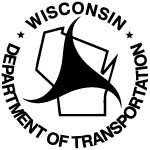 Wisconsin Department of TransportationDT1517        10/2014DTSD Statewide Consultant Engineer / DTIM Administrator / WisDOT Region Local Program ContactFor Statewide Consultant Engineer’s Approval, send form to DOTConsultantServicesApproval@dot.wi.gov	State Project IDHighway/StreetEstimated Contract CostProject Description Project Description Project Description Scope of ServiceScope of ServiceScope of ServiceJustification for Sole Source ApprovalJustification for Sole Source ApprovalJustification for Sole Source ApprovalIf this Sole Source was Unavailable, how would this project be accomplished and who would perform the workIf this Sole Source was Unavailable, how would this project be accomplished and who would perform the workIf this Sole Source was Unavailable, how would this project be accomplished and who would perform the workSole Source 
Consultant InformationFirm NameFirm NameContact NameContact Name(Area Code) Telephone Number Address, City, State, ZIP CodeAddress, City, State, ZIP CodeAddress, City, State, ZIP CodeDetailed estimate of hours and costs for the project was developed byDOT Estimate Attached  Central Office     WisDOT    Yes         NoPrepared By (name and title)Date (choose)WisDOT Use Only 	* CARS Required ValuesWisDOT Use Only 	* CARS Required ValuesWisDOT Use Only 	* CARS Required ValuesWisDOT Use Only 	* CARS Required ValuesWisDOT Use Only 	* CARS Required ValuesWisDOT Use Only 	* CARS Required ValuesWisDOT Use Only 	* CARS Required Values*Contract PhaseDate of Request*Status*Contract Function*Project Limits*Program Code*Federal Funding %      %      %*ARRA Yes         No Yes         No*County*DBE % Goal*Region/Bureau*DBE Waiver Yes         No Yes         NoSole Source Provider Request Approved Not ApprovedSole Source Provider Request Approved Not ApprovedSole Source Provider Request Approved Not ApprovedIf NOT Approved, Give Reason:If NOT Approved, Give Reason:If NOT Approved, Give Reason:If NOT Approved, Give Reason:Selection for Small Purchase Contract Approved by: see FDM 8-5-5 Sole Source ProvidersSelection for Small Purchase Contract Approved by: see FDM 8-5-5 Sole Source ProvidersSelection for Small Purchase Contract Approved by: see FDM 8-5-5 Sole Source ProvidersSelection for Small Purchase Contract Approved by: see FDM 8-5-5 Sole Source ProvidersSelection for Small Purchase Contract Approved by: see FDM 8-5-5 Sole Source ProvidersSelection for Small Purchase Contract Approved by: see FDM 8-5-5 Sole Source ProvidersAssigned Fixed Fee     %Approval Signature(Brush Script font)Approval Signature(Brush Script font)Date (choose)